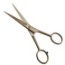 CREDENCIAMENTO PARA ATUAR NOS PROJETOS DA PASTA DA S.E.E. – REQUERIMENTO 2024(Projeto:  Centro Estadual de Educação de Jovens e Adultos)Centro Estadual de Educação de Jovens e Adultos Deputado Guilherme de Oliveira Gomes Nome: _______________________________________________________________R.G.____________________________Endereço:___________________________________________________________Bairro:____________________________Cidade: ____________________________ U.F.____ Tel.: Resid._________________  Tel.: Com.:_____________________ Tel.: Cel.:______________________ E-mail:________________________________________________________________Projeto de Interesse: CEEJA	Relação de Documentos Entregues:(   ) R.G.(   ) CPF(   ) Comprovante Escolaridade (Diploma e Histórico Escolar)(   ) Anexo I (Contagem Tempo para Atribuição  – Data Base 30/06/2023)(   ) Inscrito no Concurso Vunesp 2024  Demais documentos, conforme Edital específico para o Projeto escolhido: 1.____________________________		5.__________________________2.____________________________		6.__________________________3.____________________________		7.__________________________4.____________________________		8.__________________________Osasco, ______de  ____________________________ de 2024.					______________________________									           Assinatura do Candidato  ------------  --------- ---------------------------------------------------------------------------------- -----------------------------DIRETORIA DE ENSINO – REGIÃO OSASCOCEEJA DEPUTADO GUILHERME DE OLIVEIRA GOMESComprovante de Credenciamento nos Projetos da Pasta da S.E.E/2024Centro Estadual de Educação de Jovens e Adultos Deputado Guilherme de Oliveira Gomes Nome:__________________________________________________________ R.G.___________________________Projeto de Interesse: 							                           Osasco, _____ de _____________de 2024Nota: O candidato deverá acompanhar o credenciamento e demais informações no site da D.E. Osasco http://deosasco.educacao.sp.gov.br/  ou pelo telefone: (011) 3691-7244 (CEEJA – Deputado Guilherme de Oliveira Gomes).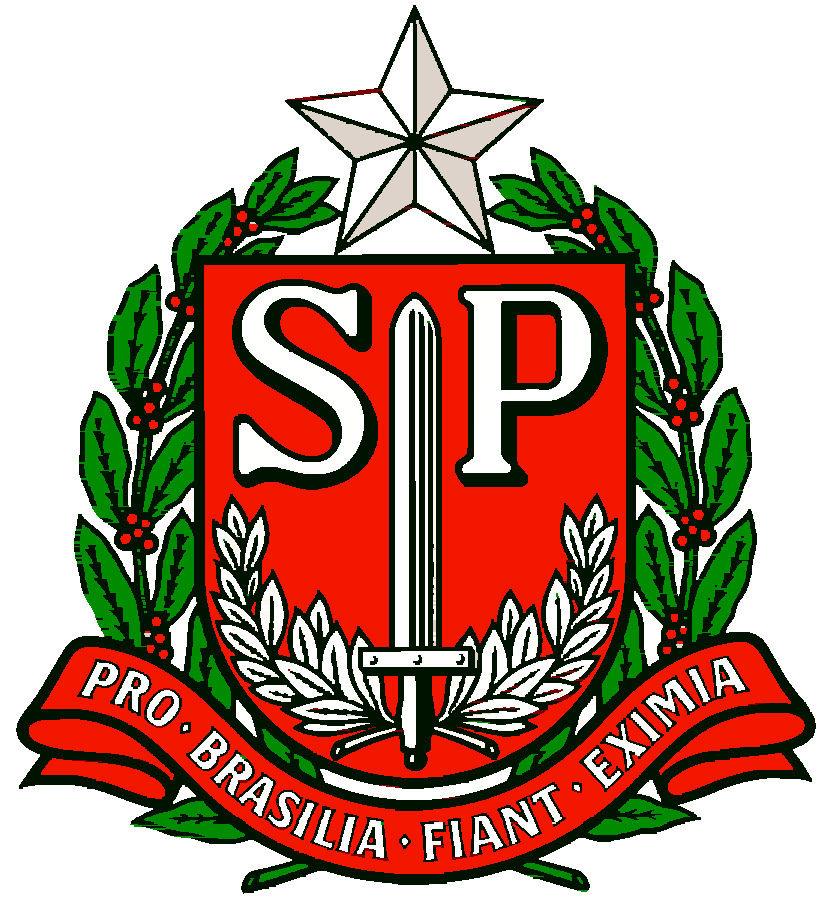 GOVERNO DO ESTADO DE SÃO PAULOSECRETARIA DE ESTADO DA EDUCAÇÃODIRETORIA DE ENSINO – REGIÃO OSASCOCENTRO DE EDUCAÇÃO DE JOVENS E ADULTOS